Экскурсия к перекресткуЦель: познакомить  детей с перекрестком и правилами поведения на этом участке дороги.  Расширить знания об улице.  Воспитывать навыки осознанного поведения на улице.  Активизировать словарный запас детей словами: регулируемый перекресток, нерегулируемый перекресток, пешеходный переход, сигналы светофора, дорожные  знаки, проезжая часть, тротуар, пешеходы.Ребята с большим интересом  наблюдали за работой светофора и как правильно нужно переходить проезжую часть. Узнали про пересечение двух улиц и где есть пешеходная дорожка «зебра»; что перекресток, где есть светофор, называется регулируемым. Увидели, какое оживленное и опасное место – перекресток. Вспомнили, из каких частей состоит улица.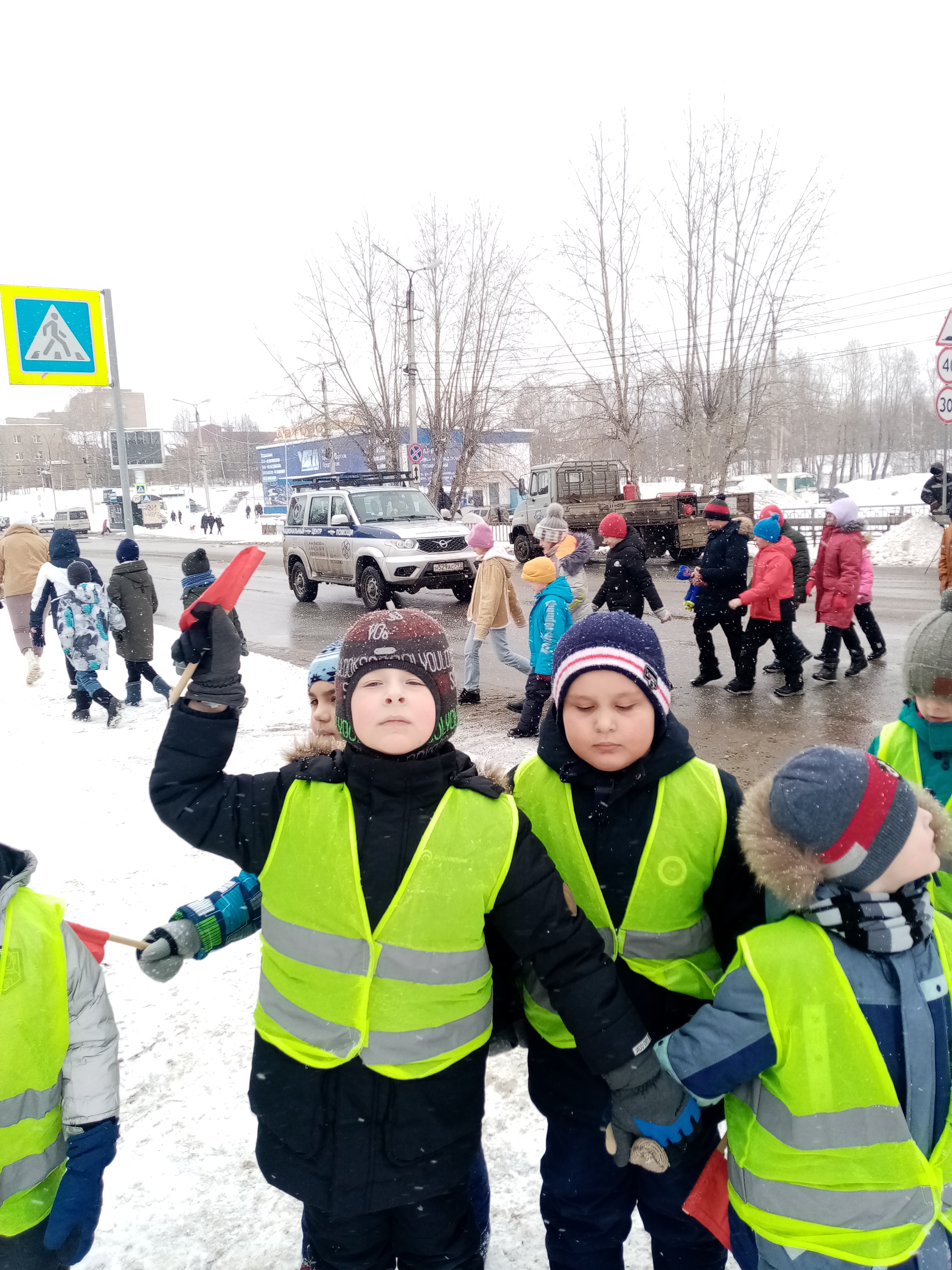 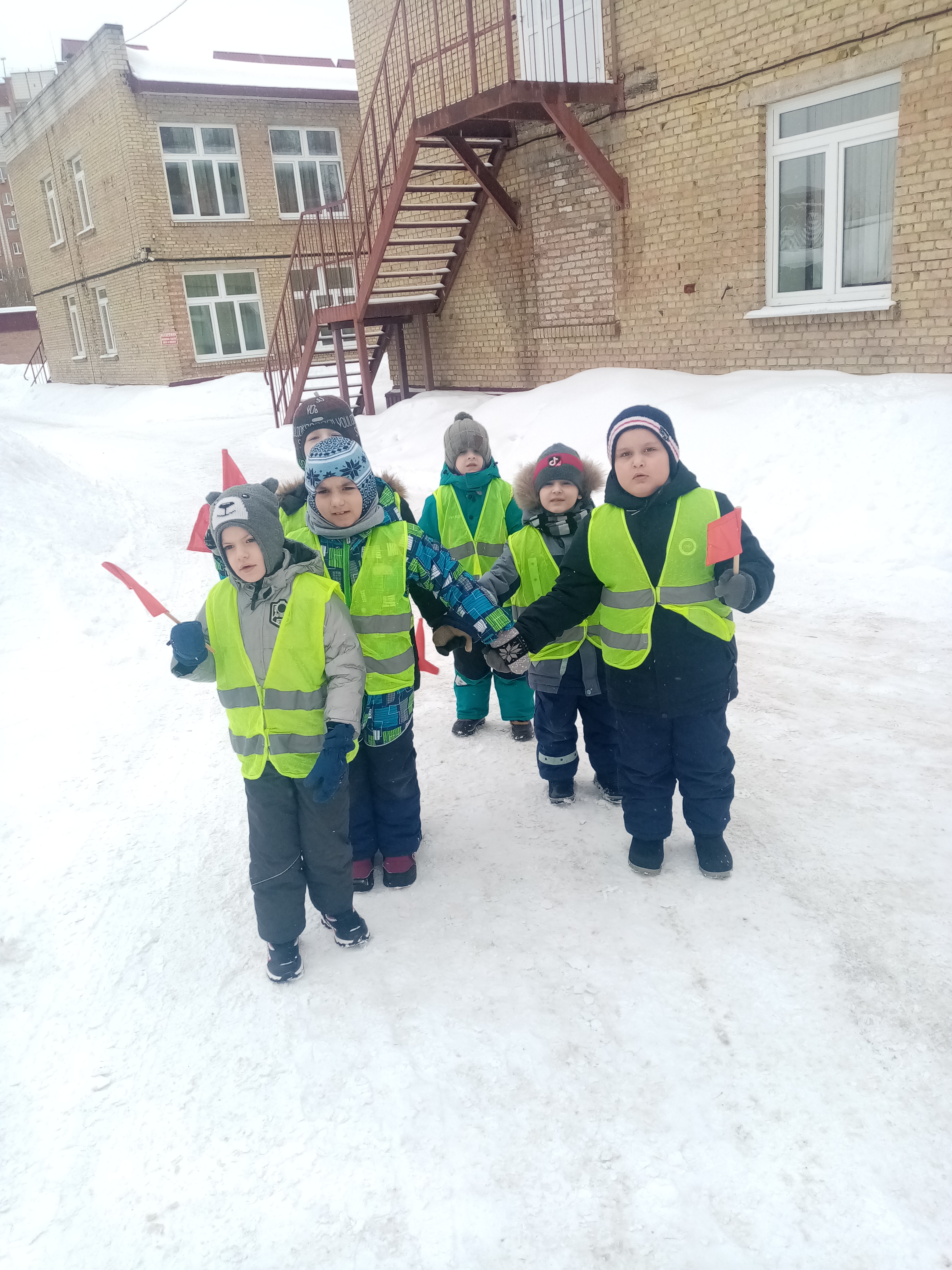 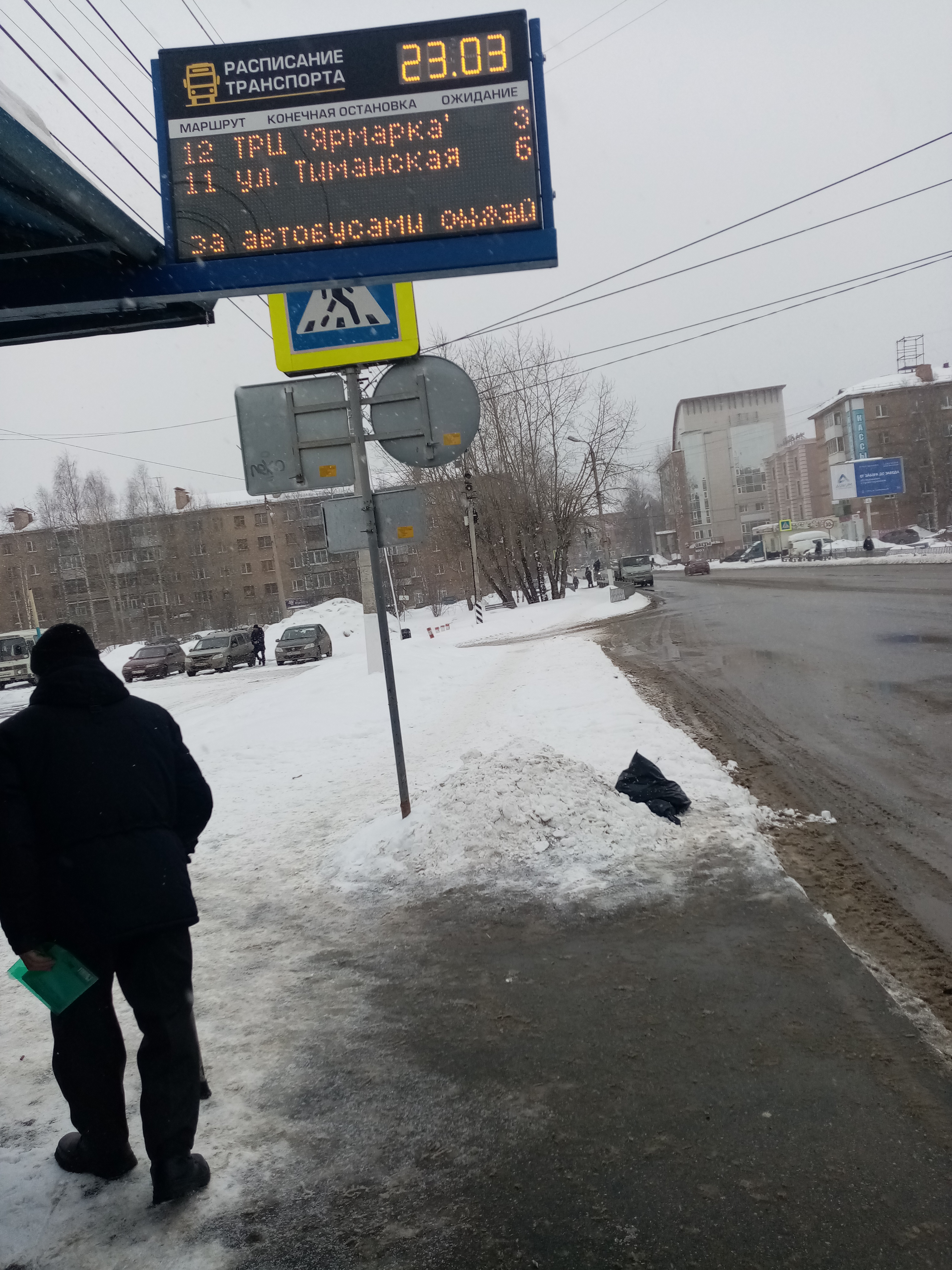 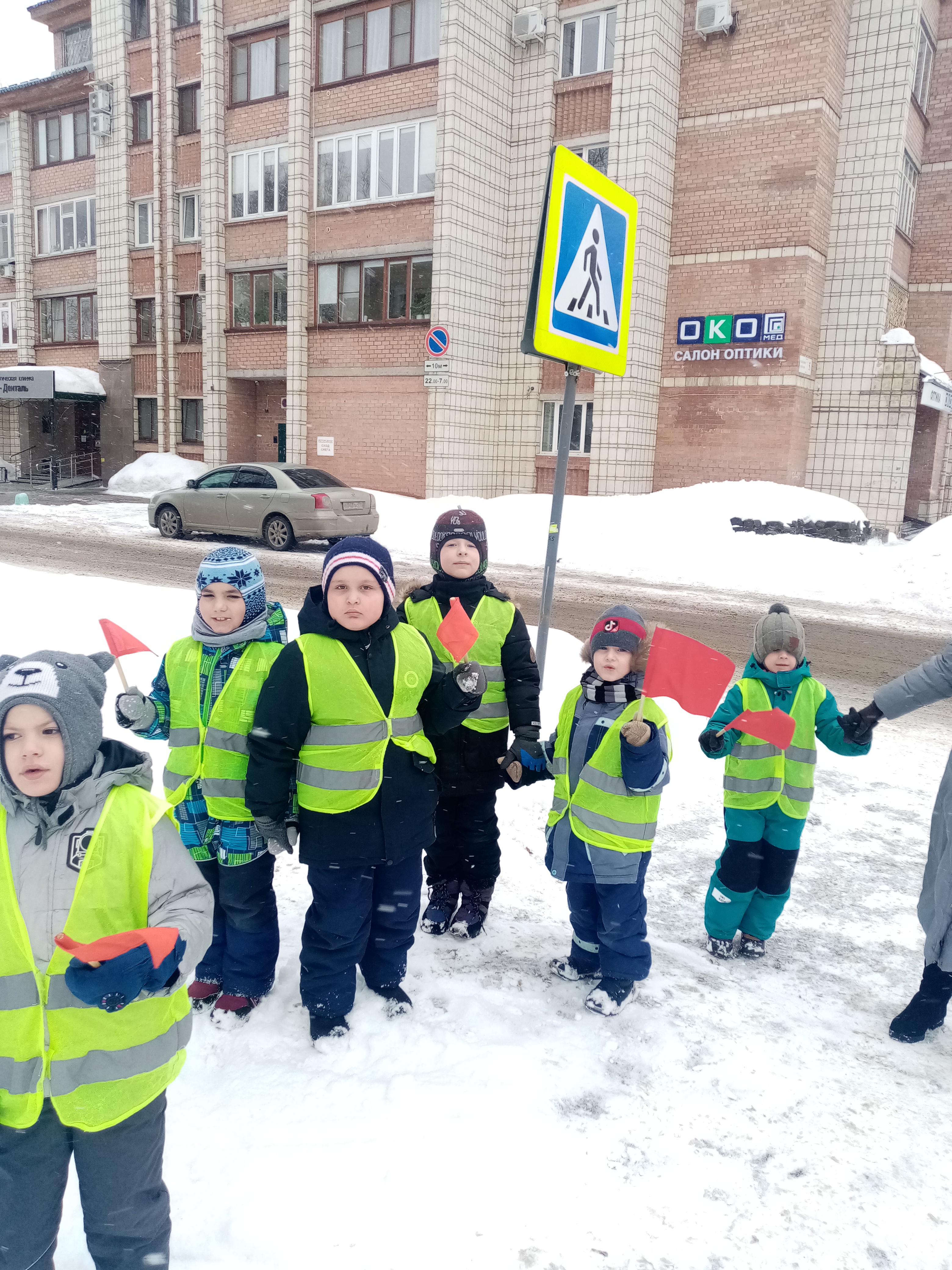 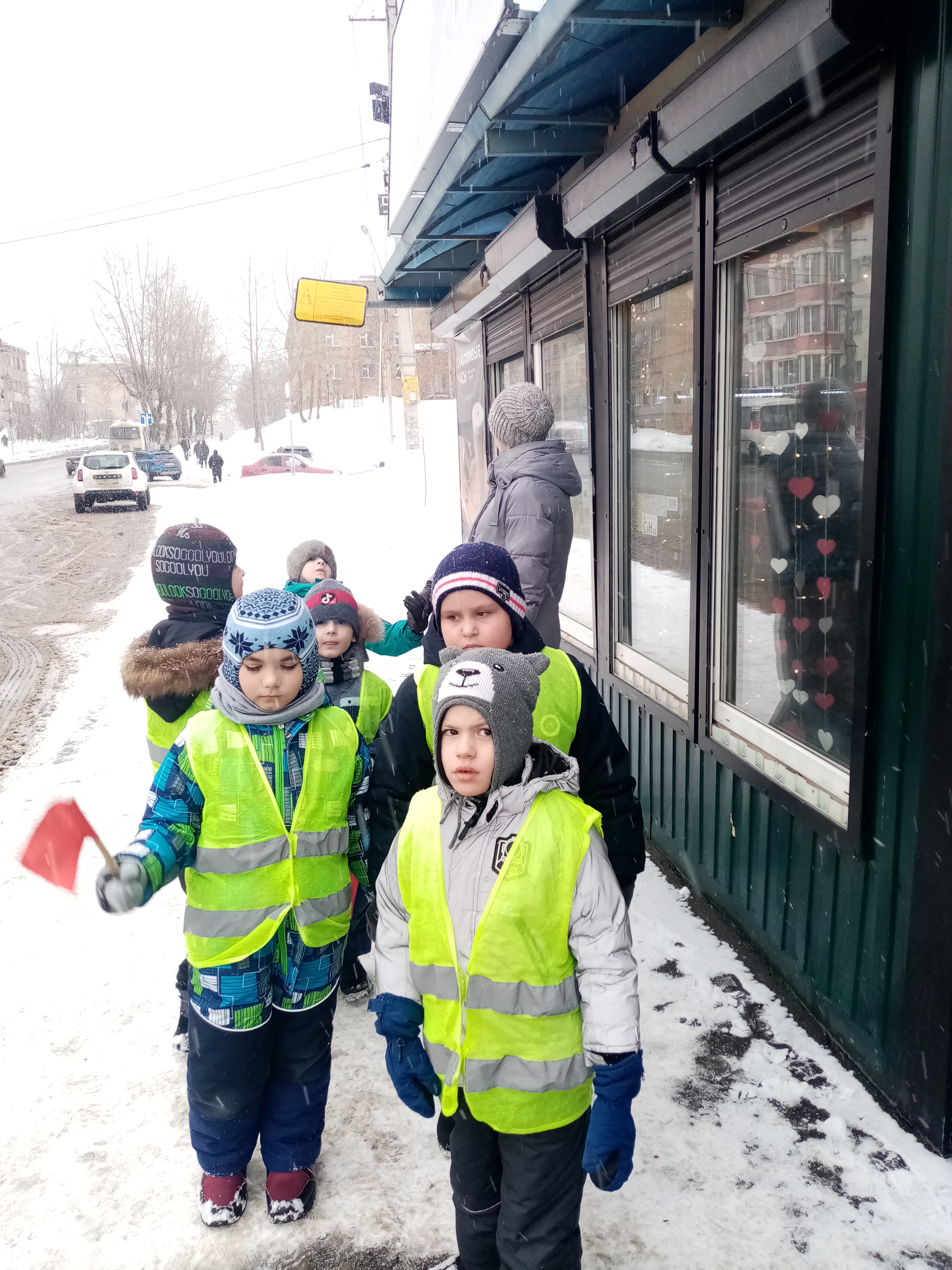 